Тема: Церковь и духовенствоЦель урока: формирование у учащихся представлений о могуществе католической церкви и ее роли в средневековом обществе.Задачи урока: определить вместе с учащимися основное содержание основных понятий темы: сословия, индульгенция, еретик, инквизиция; развивать умения учащихся работать с текстом, составлять сравнительную таблицу;охарактеризовать процесс превращение католической церкви в сильнейшую экономическую и политическую организацию; формировать у учащихся умения составлять схему;ознакомить учащихся с учением католической церкви;дать представление о понятии ересь, еретик, причинах возникновения ереси, как формы протеста народных масс против гнета католической церкви;воспитывать толерантность к представителям разных конфессий. Оборудование: Учебник, интерактивная доска, компьютер.Подготовительная работа: Презентация¸ карточкиТип урока: комбинированныйХод урокаI.Орг. Момент.II. Проверка дом заданияБеседа по вопросам:1)Объясните, почему и как возникали города?2) Почему города стремились освободиться от власти сеньоров?3) Какую роль играли цехи в жизни города?Работа с понятиями у доски двух учащихся: объяснить понятия  мастер, цех, шедевр, город, гильдия, банк.III. Изучение нового материалаУчитель: В средние века мыслители считали, что мир, созданный Богом разумен и гармоничен. В обществе есть три слоя, или сословия, и каждый человек от рождения принадлежит к одному из них. Что же такое сословия?  Откройте учебник на стр. 123 прочитайте определение и запишите определение в тетрадь.  (ученики записывают определение в тетрадь).Сословия - большие группы людей с одинаковыми правами и обязанностями, передающимися по наследству.Учитель: Какие же сословия выделяли в средние века? Давайте прочитаем средневековую притчу и определим эти сословия. ( карточка №1)“Предназначение овец — давать молоко и шерсть, быков — пахать землю, псов — защищать овец и быков от волков. Бог хранит их, коли каждый вид сих животных, исполняет свой долг. Так же и сословия учинил он, дабы несли различные службы в этом мире. Он установил одним... молиться за других, чтобы они, исполненные доброты, подобно овцам, наставляли людей, питая их молоком проповеди, и внушали им горячую любовь к Богу руном доброго примера. Он установил другим, чтобы они, подобно быкам, обеспечивали жизнь себе и другим. Наконец, третьим установил он, как собакам, проявлять силу в необходимых пределах, как от волков защищая тех, кто молится и пашет землю” (ученики читают притчу)Учитель: Соотнесем сословия средневекового общества с животными, которым их уподоблял автор притчи.- Каких животных выделяет автор притчи? (ответы учеников) Овцы – Быки – Собаки- - Какие обязанности у каждого сословия? (ответы учеников) Овцы – молиться за других, наставлять людей, внушать любовь к людям.Быки – обеспечивать жизнь себе и другим.Собаки - проявлять силу в необходимых пределах, защищать тех,  кто молится и пашет землю.-Как вы думаете,  о каких сословиях говорит автор? Духовенство -“те кто молится” (монахи и священники)Рыцарство – “те, кто воюет” (рыцари, светские феодалы)Крестьянство - те кто трудится” (крестьяне, ремесленники)(ученики записывают в тетрадь)Учитель: С образом жизни, занятиями каких сословий мы уже знакомы? (ответ учеников: крестьян и рыцарей)Выполним задание №2 (задание написано на карточке ).“...Прежде всего они (крестьяне) должны давать ко дню осеннего равноденствия 6 мер пива, 3 меры пшеницы для белого хлеба и вспахивать 3 акра... и засеивать их, и давать 3 меры ячменя в качестве подати, и сложить урожай в скирды, и нарубить 4 подводы дров в качестве подати, и сложить их табелями и соорудить 16 ярдов ограды в качестве подати, и на Пасху давать 2 овец с 2 ягнятами”. Какие обязанности можно назвать оброком (подчеркнуть 1 чертой), а какие барщиной (подчеркнуть двумя чертами)Задание №3 Учитель показывает иллюстрации, относящиеся к жизни рыцарей. Ученики дают краткие ответы. (донжон, герб, флаг, рыцарский турнир, забрало, кольчуга, латы, обряд посвящения в рыцари). Учитель: Какое сословие нам осталось изучить? (ответ учеников - духовенство)Учитель: О чем сегодня пойдет речь на уроке? (ученики формулируют тему урока)Учитель: Каждое сословие выполняло свои обязанности, и ни одно не могло существовать без других. Но самым важным сословием считались “те, кто молится” – духовенство. Давайте определим цель нашего урока?(ученики определяют свою цель на урок, учитель кратко записывает на доске)Учитель: Хотя священнослужители не сражались, не обрабатывали землю, но,  тем не менее пользовались большим почетом и уважением. Почему же это было так? Чтобы ответить на этот вопрос надо помнить, что люди средневековья были очень религиозны. Церковь считалась посредником между людьми и Богом и учила как, человеку достичь после смерти блаженства. Достичь же этого можно было правильной жизнью, молитвами. Но не каждый имел время на молитву среди повседневных трудовых и ратных забот. Поэтому и сложилось особое сословие, члены которого были как посредником между богом и людьми. Они молились и за тех, кто сражался, и за тех,  кто работал, спасая их от гнева Божьего и давая надежду на рай. Учитель:  Прежде чем начнем характеризовать это сословие, давайте вспомним, на какие два государства разделилась Римская империя? (ответ учеников: Западную и Восточную Римскую империю)Учитель: Так вот народы Западной и Восточной Римской империи исповедовали христианство, но между ними существовала разница.Задание прочитать п.3 стр. 126  “Разделение церквей” и заполнить таблицу(ответы учеников)Учитель: В 1054 году (ученики записывают дату в тетрадь) во время очередного конфликта папа и патриарх предали друг друга проклятию. Произошло окончательное разделение христианской церкви на западную и восточную. С тех пор западная церковь стала называться католической, а восточная – православной. Католическая церковь была крупнейшим землевладельцем и обладала огромными богатствами. Ей принадлежало около трети возделанных земель. Епископы и монастыри имели сотни, а порой и тысячи зависимых крестьян.Учитель: каковы же были источники богатства католической церкви(самостоятельная работа с п.2 стр. 125-126 и заполнение схемы)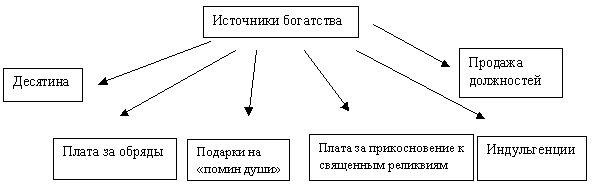 (После заполнения схемы, вместе с учителем проверяют. Учитель задает вопросы, поясняет то, что не понятно. Ученики записывают в тетрадь определение индульгенции.)Индульгенция – это грамота о прощении грехов. Учитель: Так при дворе папы был составлен перечень грехов и установлена плата за них. Это приносило огромные доходы. Учитель: Церковь осуждала погоню за богатствами. Идеалом считался святой монах, который отрекся от земной жизни и посвятил себя служению Богу. “Удобнее верблюду пройти сквозь игольное ушко, нежели богатому попасть в рай”. Церковь осуждала ростовщичество, но сама давала в долг зерно и другие продукты. Согласны ли вы с такими положениями церкви.(ответы учеников)Учитель: Появились люди, которые выступили против таких порядков католической церкви. Их стали называть еретиками.(ученики записывают определение в тетрадь.)Еретики - это противники существующего вероученияУчитель: Против чего же они боролись, что им не нравилось?(ученики самостоятельно читают текст учебника на стр. 130 и определяют причины недовольства еретиков).- Утверждали, что церковь испорчена. - Отвергали дорогие церковные обряды, пышные богослужения. - Требовали, чтобы духовенство отказалось от десятины, от своих земельных владений и богатств.- Единственным источником веры для них было Евангелие.- Осуждали священников и монахов за забвение “апостольской бедности”. - Показывали пример праведной жизни: раздавали свое имущество бедным, питались подаянием.- Некоторые еретики требовали отказа от всякой собственности или мечтали о равенстве в имуществе или предсказывали, что в близком будущем наступит “тысячелетнее царство справедливости”, или “Царство Божие на земле”.Учитель: Как вы считаете, как церковь относилась к еретикам?(ответы учеников)Рассказ учителя, ученики записывают в тетрадь методы борьбы с еретиками. Отлучение от церкви. Отлученный был вне закона: верующие не имели права оказывать ему помощь и предоставлять приют.Папа мог наложить запрет исполнять обряды и богослужение (интердикт). Тогда закрывались храмы, младенцы оставались некрещеными, покойников не отпевали. А значит, они были обречены на адские муки. Военные походы. (пример о наказании еретиков в Южной Франции).Различные наказания вынесенные церковным судом – инквизицией. (ученики записывают в тетрадь понятие. Инквизиция – это специальный церковный суд над еретиками.)(Учитель рассказывает о процедуре запугивания, используя иллюстрации об орудиях пыток. )Учитель: Какие же наказания выносили еретикам: Публичное бичеваниеТюремное заключение. Оно было трех видов: каторжная тюрьма, когда заключенного содержали в одиночной камере в ручных и ножных кандалах; строгое тюремное заключение, когда осужденный содержался в одиночной камере в ножных кандалах, иногда прикованный к стене; простое тюремное заключение, при котором заключенные содержались в общих камерах без кандалов. Во всех случаях заключенные получали в качестве еды только хлеб и воду, а постелью служила охапка соломы. Сожжение на костре. Учитель: несмотря на преследования, суровые наказания люди недовольные католической церковью все же были, что приводило к падению авторитета папы римского и католической церкви. Было отмечено, что народ поклоняется и почитает тех, кто живет в бедности, в покорности, служит Богу. Поэтому были образованы ордена монахов-проповедников.Орден - организация монахов или рыцарей со своими целями и правилами поведения.    Орден францисканцев                      Орден доминиканцев Основатель:                                              Основатель:Франциск Ассизский                               Доминик Гусман.Проповедовал:                                          Главная цель: борьба с еретиками- любовь ко всему живому;                     Доминиканцы были судьями- предлагал отказ от собствен-                   и служителями инквизиции, ности;                                                        Функции: розыск и преследование еретиков- покаяние в грехах;                           - призывал жить в доброволь-ной нищете за счет милостыни.Францисканцы:- проповедовали «слово Божие»;- старались отколоть от еретиков колеблющихся;- имели более 100 монастырей.Оба ордена пользовались покровительством пап, соперничали в ученых диспутах, благотворительных делах, распространении христианской веры.     Борьбы пап с императорами.    	 Единство организации католической церкви, феодальная раздробленность Западной Европы, образование Священной Римской империи, богатство католической церкви - все это послужило развитию политических процессов в Европе.С одной стороны, власть пап ослабевала с 9 века , церковь теряла влияние на верующих, падал ее авторитет. С другой, после образования Священной Римской империи на папский престол возводились ставленники германских императоров.Начинается процесс борьбы за усиление папской власти. Он достиг своего апогея в годы правления Григория VII и Иннокентия III.Реформы папы Григория VII (XI век)1. Запрещены браки священникам.2. Запрещена покупка церковных должностей.3. Введен новый порядок выбора пап - право выбора принадлежало кардиналам.      Григорий VII желал подчинить всех светских государей папе Римскому.Но борьба за право назначать епископов вызвала столкновение Григория VII с германским императором Генрихом IV, так  как император желал сделать епископов своими вассалами.      	Епископы были выходцами из рыцарских семей. Епископ по законам христианской церкви должен был избираться духовенством его области, но в реальности назначался на свой пост крупным феодалом (герцогом, бароном) или королем. Ему передавали посох и кольцо - знаки епископской власти.     В Германии столкновение между королем и папой Римским привело к поражению короля Генриха IV и его унижению в Каноссе в 1077 г. , но борьба продолжалась еще 200 лет.     	Борьбу за подчинение светских государей церкви продолжил Иннокентий III (1198-1216 гг).  Иннокентий III вмешивался в политику европейских государств, в годы его правления некоторые страны признали вассальную зависимость от папы (Англия, Арагон, Португалия). Иннокентий III был властным, честолюбивым, жестоким человеком - каким и должен был быть глава католической церкви времен ее наивысшего могущества и расцвета.IV.Итог урокаУчитель: Продолжите фразы: Я узнал....Я бы хотел узнать о ....Я понял....V. Домашнее задание: прочитать параграф 15, выучить определения понятий.Западная (католическая)Восточная (православная)Глава церквиЯзык богослужения Создание семьи Внешний вид Западная (католическая)Восточная (православная)Глава церквиПапа Римский Константинопольский патриархЯзык богослужения Латинский Греческий Создание семьи Запрещено вступать в брак всем духовным лицам Запрещено вступать в брак только монахам, а священники могли жениться.Внешний вид Брили бороды и выстригали волосы на темениНе брили бороды и не выстригали волосы на темени